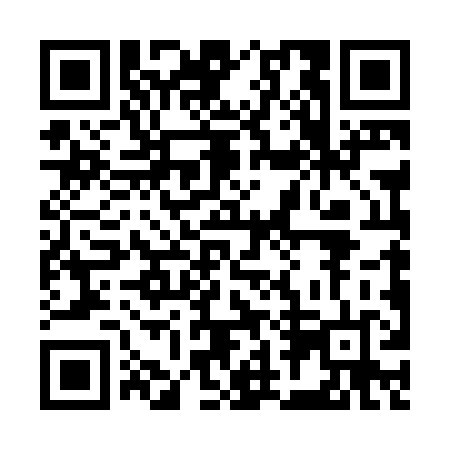 Ramadan times for Cozahome, Arkansas, USAMon 11 Mar 2024 - Wed 10 Apr 2024High Latitude Method: Angle Based RulePrayer Calculation Method: Islamic Society of North AmericaAsar Calculation Method: ShafiPrayer times provided by https://www.salahtimes.comDateDayFajrSuhurSunriseDhuhrAsrIftarMaghribIsha11Mon6:166:167:261:204:417:157:158:2512Tue6:146:147:241:204:427:157:158:2613Wed6:136:137:231:194:427:167:168:2714Thu6:116:117:211:194:427:177:178:2715Fri6:106:107:201:194:437:187:188:2816Sat6:086:087:191:184:437:197:198:2917Sun6:076:077:171:184:437:207:208:3018Mon6:056:057:161:184:447:217:218:3119Tue6:046:047:141:184:447:217:218:3220Wed6:026:027:131:174:457:227:228:3321Thu6:016:017:111:174:457:237:238:3422Fri5:595:597:101:174:457:247:248:3523Sat5:585:587:081:164:457:257:258:3624Sun5:565:567:071:164:467:267:268:3725Mon5:555:557:061:164:467:277:278:3826Tue5:535:537:041:154:467:277:278:3927Wed5:525:527:031:154:477:287:288:3928Thu5:505:507:011:154:477:297:298:4029Fri5:485:487:001:154:477:307:308:4130Sat5:475:476:581:144:477:317:318:4231Sun5:455:456:571:144:487:327:328:431Mon5:445:446:551:144:487:327:328:442Tue5:425:426:541:134:487:337:338:453Wed5:415:416:531:134:487:347:348:464Thu5:395:396:511:134:497:357:358:475Fri5:375:376:501:124:497:367:368:486Sat5:365:366:481:124:497:377:378:497Sun5:345:346:471:124:497:377:378:508Mon5:335:336:461:124:497:387:388:519Tue5:315:316:441:114:507:397:398:5210Wed5:305:306:431:114:507:407:408:53